   RDEČI  KRIŽ  SLOVENIJE    —   Območno združenje KrškoSpoštovani krvodajalci,Obveščamo vas, da bo krvodajalska akcija v občini Krško, prilagojena trenutnim razmeram, potekala v torek, 3. 8. in v sredo 4. 8. 2020, v Mladinskem centru Krško, od 7. ure do 13. ure. Zaradi zaščite krvodajalcev in zaposlenih ter preprečevanja možnih prenosov bolezni izvajamo prilagojene krvodajalske akcije, na katere vabimo krvodajalce na točno določeno uro.  Trenutno je izražena potreba po vseh krvnih skupinah, zato krvodajalce prosimo, da pokličejo na transfuzijski center LJUBLJANA ZTM, tri dni pred KA, na številki: 051 389 270 ali 051 671 147 in se dogovorijo o uri prihoda. Krvodajalce prosimo, da brez predhodne najave ne hodijo na mesto odvzema.Z ukrepi preprečujemo okužbe in širjenje bolezni COVID-19 med ljudmi.  Po do sedaj znanih podatkih se s transfuzijo krvi bolezen COVID–19 ne prenaša.Trenutno niste primerni za darovanje krvi:- če ste v zadnjih 28 dneh potovali izven Slovenije (velja za vse države EU in druge celine),- če imate prehlad, kašljate in kihate,- imate povišano telesno temperaturo,- prebolevate nalezljivo bolezen,- ste bili v stiku z obolelo osebo,- ste v zadnjih 28 dneh preboleli nalezljivo bolezen.Krvodajalcem se zahvaljujemo za odziv, razumevanje ter upoštevanje vseh preventivnih zaščitnih ukrepov.   Območno združenje Rdečega križa Krško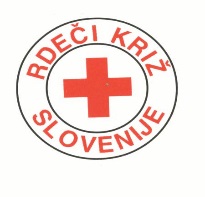 Sekretarka Mojca VizlerSedež: CKŽ 30, KrškoE-mail: rdecikrizkrsko1@gmail.comTRR: SI56 0315 5100 0004 064DŠ: 67682642 (nismo davčni zavezanci)Telefon: 07 49 05 365GSM: 041 730 192